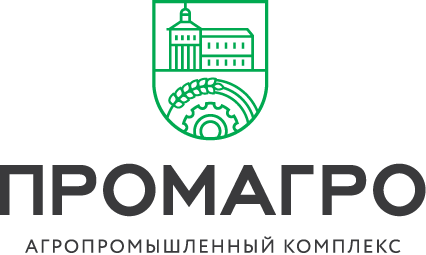 Лот к Извещению № 459 от 04.08.2017 г.Поставщик обязуется передать, а Покупатель принять и оплатить Товар в нижеуказанном ассортименте, количестве, по ценам, способами и в сроки поставки: 2. Качество товаров, поставленных Поставщиком по настоящему Договору, должны быть подтверждены Сертификатом качества или Декларацией соответствия. Продавец обязан предоставить, документы, подтверждающие его права на продажу Товара.3. Порядок оплаты:3.1. Покупатель производит оплату партии Товара следующим образом:3.1.1. 100% от стоимости товара, покупатель оплачивает в течение 30 банковских дней с момента фактической передачи Товара Покупателю.4. Поставка Товара производится в течение 5-7 рабочих дней с момента заключения договора.5. Поставка Товара производится согласно следующего базиса поставки: - Погрузка Товара на складе Поставщика производится за счет Поставщика- Разгрузка Товара на складе Покупателя производится Покупателем за свой счет. 6. Описание лота7. Начальная максимальная цена контракта: 316 534 рублей с НДСООО «АГРОПРОМЫШЛЕННЫЙ КОМПЛЕКС «ПРОМАГРО»+7 (4725) 45-03-88Россия, 309514, Белгородская обл.,
г. Старый Оскол, ул. Ленина, д. 71/12info@promagro.ru  |  www.promagro.ruБИК 041424711ИНН 3128102820КПП 312801001К/С 30101810700000000711Р/С 40702810300030001619в Старооскольском филиалеПАО УКБ «Белгородсоцбанк»№Товары (работы, услуги)КоличествоЕд. измЦена с НДССумма с НДС1Перчатки с ПВХ 10кл. 5н100пар14,001 400,002Респиратор 3М 8101100шт32,003 200,003Жилет Европа т/синий (44-46/170-176)5шт896,004 480,004Жилет Европа т/синий (48-50/170-176)5шт896,004 480,005Жилет Европа т/синий (52-54/170-176)2шт896,001 792,006Костюм Механик жен сер/кр СОП (48-50/170-176)3шт1 043,003 129,007Костюм Механик жен сер/кр СОП (44-46/158-164)2шт1 043,002 086,008Костюм Механик жен сер/кр СОП (48-50/158-164)2шт1 043,002 086,009Костюм Механик жен сер/кр СОП (52-54/170-176)1шт1 043,001 043,0010Костюм Стефани бел/голубой (44-46/158-164)2шт938,001 876,0011Костюм Стефани бел/голубой (52-54/170-176)1шт938,00938,0012Костюм Стефани бел/голубой (48-50/170-176)2шт938,001 876,0013Костюм Стандарт к/бр с/вас тк.Смесовая (44-46/170-176)1шт693,00693,0014Костюм Стандарт к/бр с/вас тк.Смесовая (44-46/182-188)1шт693,00693,0015Костюм Стандарт к/бр с/вас тк.Смесовая (48-50/170-176)1шт693,00693,0016Костюм Стандарт к/бр с/вас тк.Смесовая (48-50/182-188)1шт693,00693,0017Костюм Стандарт к/бр с/вас тк.Смесовая (56-58/170-176)1шт693,00693,0018Костюм Стандарт к/бр с/вас тк.Смесовая (56-58/182-188)1шт693,00693,0019Костюм Стандарт к/бр с/вас тк.Смесовая (60-62/182-188)1шт693,00693,0020Сабо Люкс кож. жен (36)2пар606,001 212,0021Сабо Люкс кож. жен (37)6пар606,003 636,0022Сабо Люкс кож. жен (38)10пар606,006 060,0023Сабо Люкс кож. жен (39)3пар606,001 818,0024Сабо Люкс кож. жен (40)2пар606,001 212,0025Сабо Люкс кож. жен (41)2пар606,001 212,0026Перчатки нитриловые манжет 05432пар90,00180,0027Респиратор 3М 8101100шт32,003 200,0028Перчатки с ПВХ 10кл. 5н250пар14,003 500,0029Полумаска фильтрующая SPIROTEK VS 2200 V15шт95,001 425,0030Краги спилковые красные на подкл 5ти палыеECO210пар305,003 050,0031Перчатки х/б с двойн латекс покр 13й кл20пар25,00500,0032Носки черные (25)70пар28,001 960,0033Носки черные (27)30пар28,00840,0034Галоши ПВХ (39)5пар101,00505,0035Галоши ПВХ (41)5пар101,00505,0036Галоши ПВХ (42)5пар101,00505,0037Галоши ПВХ (43)5пар101,00505,0038Тапочки пляжные жен (37)2пар110,00220,0039Тапочки пляжные жен (39)4пар110,00440,0040Тапочки пляжные жен (40)3пар110,00330,0041Тапочки пляжные муж (42)3пар110,00330,0042Тапочки пляжные муж (43)3пар110,00330,0043Тапочки пляжные муж (44)2пар110,00220,0044Тапочки пляжные муж (45)2пар110,00220,0045Тапочки пляжные муж (46)1пар110,00110,0046Полотенце махровое 70х14055шт310,0017 050,0047Кепка-бейсболка василек20шт150,003 000,0048Костюм Ливень синий (XXL)5шт763,003 815,0049Футболка синяя (XXL)20шт250,005 000,0050Жилет Европа т/синий (48-50/170-176)3шт896,002 688,0051Жилет Европа т/синий (52-54/170-176)5шт896,004 480,0052Футболка синяя (XXXL)15шт250,003 750,0053Футболка василек (XXL)10шт250,002 500,0054Футболка василек (XXXL)5шт250,001 250,0055Костюм Легион к/п т/син/вас СОП (56-58/170-176)10шт1 030,0010 300,0056Костюм Фаворит к/бр т.сер/св.сер (52-54/182-188)5шт1 418,007 090,0057Костюм Рокон-Букса (52-54/170-176)5шт1 785,008 925,0058Костюм Рокон-Букса (56-58/182-188)2шт1 785,003 570,0059Трусы мужские-шорты120шт80,009 600,0060Перчатки с ПВХ 10кл. 5н1 210пар14,0016 940,0061Носки черные (27)90пар28,002 520,0062Носки черные (25)23пар28,00644,0063Галоши ПВХ (38)7пар101,00707,0064Галоши ПВХ (39)7пар101,00707,0065Галоши ПВХ (40)7пар101,00707,0066Галоши ПВХ (42)13пар101,001 313,0067Галоши ПВХ (43)20пар101,002 020,0068Галоши ПВХ (44)18пар101,001 818,0069Кепка-бейсболка зеленая45шт150,006 750,0070Футболка зеленая (XL)10шт250,002 500,0071Футболка зеленая (L)15шт250,003 750,0072Футболка зеленая (M)5шт250,001 250,0073Полукомбинезон рыбацкий с сапогами (43)3пар2 310,006 930,0074Костюм Пульс к/бр черн/красн (48-50/170-176)9шт994,008 946,0075Костюм Пульс к/бр черн/красн (48-50/182-188)5шт994,004 970,0076Костюм Пульс к/бр черн/красн (56-58/170-176)4шт994,003 976,0077Респиратор 3М 81225шт80,00400,0078Костюм Стандарт к/бр зел/жел тк.Смесовая (48-50/170-176)9шт707,006 363,0079Костюм Стандарт к/бр зел/жел тк.Смесовая (48-50/182-188)5шт707,003 535,0080Костюм Стандарт к/бр зел/жел тк.Смесовая (52-54/182-188)4шт707,002 828,0081Костюм Стандарт к/бр зел/жел тк.Смесовая (52-54/170-176)8шт707,005 656,0082Перчатки хозяйственные резиновые (9-L)100пар50,005 000,0083Галоши ПВХ (45)8пар101,00808,0084Перчатки нитриловые манжет крага 053315пар96,001 440,0085Перчатки медицинские нитриловые неопудренные Alliance (10-XL)40упак400,0016 000,0086Накидка одноразовая1 000шт38,0038 000,0087Огнетушитель ОП 5 (з) АВСЕ10шт633,006 330,0088Подставка под огнетушитель П-1510шт322,003 220,0089Колонка КПА1шт9 126,009 126,0090Колпак голубой медиц20шт55,001 100,00Итого:316 534,00Наименование титулаПоставка спецодеждыДоставка объекта по адресуг. Старый Оскол проспект Комсомольский 83.ЗаказчикООО «АПК «ПРОМАГРО»Вид СпецодеждаСрок поставки Август 2017 Начальная цена с учетом доставки и условия платежа316 534 рублей с НДС в том числе доставка